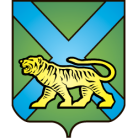 ТЕРРИТОРИАЛЬНАЯ ИЗБИРАТЕЛЬНАЯ КОМИССИЯ
ГОРОДА УССУРИЙСКАРЕШЕНИЕг. Уссурийск
О смене фамилии председателя участковой избирательной комиссииизбирательного участка № 2811	На основании письменного заявления председателя участковой избирательной комиссии избирательного участка № 2811 Леоновой Светланы Юрьевны и представленных документов территориальная избирательная комиссия города УссурийскаРЕШИЛА:1. Председателя участковой избирательной комиссии избирательного участка № 2811 Ильину Светлану Юрьевну считать Леоновой Светланой Юрьевной. 2. Выдать Леоновой Светлане Юрьевне удостоверение председателя участковой избирательной комиссии избирательного участка № 2811 установленного образца.3. Направить настоящее решение в участковую избирательную комиссию избирательного участка № 2811.4. Разместить настоящее решение на официальном сайте администрации Уссурийского городского округа в разделе «Территориальная избирательная комиссия города Уссурийска» в информационно-телекоммуникационной сети «Интернет».Председатель комиссии			                                  О.М. МихайловаСекретарь комиссии                                                                              С.В. Хамайко09 июня 2017 года                         №  51/309